UNIVERSIDAD NACIONAL JOSÉ FAUSTINO SANCHEZ   CARRION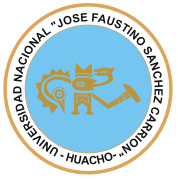                    	             FACULTAD DE DERECHO Y CIENCIAS POLÍTICASSÍLABOASIGNATURA: DERECHO DEL TRABAJO II- RELACIONES COLECTIVASDATOS INFORMATIVOS:         1.8. Docente	 :   Dr. Máximo Villarreal Salomé        1.9.  Correo electrónico                 :   maximon_1@hotmail.comSUMILLALa asignatura pertenece al área curricular de formación profesional especializada, es teórica práctica y se orienta a manejar conocimientos, doctrinarios conceptuales, históricos y normativos sobre temas que regulan  las relaciones entre el empleador o empleadores y trabajadores organizados colectivamente. Comprende las siguientes unidades de aprendizaje: introducción al derecho colectivo del trabajo e historia del movimiento sindical, las organizaciones sindicales, la negociación colectiva y el derecho de huelga.COMPETENCIA Y CAPACIDADESCOMPETENCIA Explica los conocimientos, doctrinarios conceptuales, históricos y normativos sobre temas que regulan  las relaciones entre el empleador o empleadores y trabajadores organizados colectivamenteCAPACIDADESAnaliza los conceptos fundamentales del Derecho Colectivo del Trabajo.Explica la  utilidad  del  ejercicio  de  la  libertad  sindical,  dentro  de  los alcances de la normatividad de la Organización Internacional del Trabajo - OIT.Describe la constitución y la defensa de los derechos colectivos de sus trabajadores con el propósito de conocer tutela institucional y procesal.Explica el proceso de negociación colectiva, tanto del sector público como en el privado, así como los fines que cumple la convención colectiva de trabajo.IV.-  PROGRAMACIÓN DE CONTENIDOSVI.	METODLECTURAS:Los dicentes deberán recibir como mínimo dos lecturas escogidas por el docente del curso a fin de ampliar el conocimiento del curso. ESTRATEGIAS METODOLÓGICASLa metodología será interactiva, promoviendo la participación de los alumnos, con la finalidad que el aprendizaje sea en base a la realimentación que se origina de la exposición del docente y las preguntas y debates que se originaran para el mejor proceso de aprendizaje. INVESTIGACIÓNInvestigación de carácter monográfico, que serán sustentados en las fechas programas.REGLAS GENERALES PARA EL DESARROLLO DE LAS CLASES La asistencia es obligatoria. Las clases se inician con puntualidad. Habrá quince minutos de tolerancia, luego de los cuales no se deberá interrumpir el desarrollo de la clase.No está permitido el uso de celulares en el salón de clases. En caso el celular suene o sea utilizado durante la clase, el alumno deberá abandonar el salón y no podrá reingresar a éste.SISTEMA DE EVALUACIÓN La evaluación será permanenteLa condición para considerar las notas de control de lectura y prácticas  calificadas, es haber obtenido el promedio de once (11) entre el examen parcial y el examen final.El promedio final de la asignatura se obtendrá de la siguiente fórmula:1.  Evaluación de resultados: Indicar pesos ponderadosSistema de calificación: Escala vigesimal (0 – 20)Ponderaciones:Capacidad Cognoscitiva   (CC)        60%- Evaluación oral                           (10%)- Trabajos Académicos                  (10%)- Examen Parcial                           (20%)- Examen Final                              (20%)Capacidad Procedimental   (CP)        30%- Practicas Calificadas, Prácticas de laboratorio,Investigaciones, interpretación de textos y otros.Capacidad Actitudinal   (CA)               10%- Puntualidad, respeto, participación en clases,Responsabilidad, trabajo en equipo y otros.PF = CCx(0,6) + CPx(0,3) + CAx(0,1)X. FUENTES DE INFORMACIÓNAllocati  y  otros  (1993)  Asociaciones  Profesionales  y  Convenios  Colectivos.Buenos Aires: Editorial De Palma.Cabanellas, G. (1946) Derecho Sindical y Corporativo. Buenos Aires: EditorialAtalaya.Cabanellas, G. (1976) Tratado de Política Laboral y Social. Buenos Aires: EditorialHeliasta.Cabanellas, G. (1984) Diccionario Enciclopédico de Derecho Usual. Tratado dePolítica Laboral y Social. Colombia: Editorial Heliasta.*De Ferrary, F. (1974) Derecho del Trabajo. Buenos Aires: Editorial. De Palma. Díaz, T. Derecho Colectivo del Trabajo. Volumen I y II. Lima: Editorial GráficaHorizonte. 2000.*Elías, F. (1995) Derecho Laboral: Relaciones Colectivas de Trabajo. Lima: Ed. JusEditores.Gómez, F. (2001) Derecho del Trabajo. Relaciones Colectivas de Trabajo. Lima: Editorial. San Marcos.*La Hoz, R. (1976) Derecho Colectivo de Trabajo. Segunda Edición .Vol. I Lima: Imprenta Ed. Pérez Pacusich. Escuela Profesional   :Derecho y Ciencia Política Semestre Académico:2018-I       Fecha de inicio:02 de abril       Fecha de término:27 de julioCódigo de la asignatura:33453	  Ciclo:VIII1.5. Créditos:031.6. Horas semanales totales:04       Horas teóricas02       Horas prácticas02 1.7. Requisito:Ninguna                                UNIDAD DE APRENDIZAJE IDERECHO COLECTIVO DEL TRABAJO: ASPECTOS GENERALES  DOCTRINARIOS                                UNIDAD DE APRENDIZAJE IDERECHO COLECTIVO DEL TRABAJO: ASPECTOS GENERALES  DOCTRINARIOS                                UNIDAD DE APRENDIZAJE IDERECHO COLECTIVO DEL TRABAJO: ASPECTOS GENERALES  DOCTRINARIOS                                UNIDAD DE APRENDIZAJE IDERECHO COLECTIVO DEL TRABAJO: ASPECTOS GENERALES  DOCTRINARIOSCAPACIDAD: Analiza los conceptos fundamentales del Derecho Colectivo del Trabajo.CAPACIDAD: Analiza los conceptos fundamentales del Derecho Colectivo del Trabajo.CAPACIDAD: Analiza los conceptos fundamentales del Derecho Colectivo del Trabajo.CAPACIDAD: Analiza los conceptos fundamentales del Derecho Colectivo del Trabajo.SEMANASESIONCONTENIDOCONCEPTUALCONTENIDO PROCEDIMENTAL1ª.1Introducción	al	curso.Aspectos	generales	y doctrinarios.Distingue  el  contenido  conceptualde diversos tratadistas en un cuadro comparativo.1ª.2Antecedentes del Derechocolectivo del trabajo.Debate	en	grupo	y	elaboraconclusiones	precisando	los aportes	fundamentales	a	losderechos de los trabajadores.2ª.3Naturaleza,   caracteres   yautonomía	del	Derecho colectivo de trabajo.Debate	del	grupo,	elabora	uncuadro	de		características		que distinguen	la	naturaleza	y		la autonomía  del  Derecho  colectivo del trabajo.2ª.4Relación	del	Derechocolectivo  del  trabajo  con otras ramas del Derecho.Elabora un cuadro comparativo quedistingue  el  Derecho  colectivo  de trabajo y otras ramas del Derecho.     3 ª.    5Fuentes del Derecho Colectivo del Trabajo.Elabora un cuadro sobre las fuentes.      4 ª.     6El Colectiva del Trabajo en los Tratados InternacionalesSeminario-Taller.CONTENIDO ACTITUDINAL: Valora la importancia de los conceptos, fundamentos e instituciones del derecho colectivo del trabajo.CONTENIDO ACTITUDINAL: Valora la importancia de los conceptos, fundamentos e instituciones del derecho colectivo del trabajo.CONTENIDO ACTITUDINAL: Valora la importancia de los conceptos, fundamentos e instituciones del derecho colectivo del trabajo.CONTENIDO ACTITUDINAL: Valora la importancia de los conceptos, fundamentos e instituciones del derecho colectivo del trabajo.                                    UNIDAD DE APRENDIZAJE IILIBERTAD SINDICAL Y LA ORGANIZACIÓN INTERNACIONAL DEL TRABAJO (OIT)                                    UNIDAD DE APRENDIZAJE IILIBERTAD SINDICAL Y LA ORGANIZACIÓN INTERNACIONAL DEL TRABAJO (OIT)                                    UNIDAD DE APRENDIZAJE IILIBERTAD SINDICAL Y LA ORGANIZACIÓN INTERNACIONAL DEL TRABAJO (OIT)                                    UNIDAD DE APRENDIZAJE IILIBERTAD SINDICAL Y LA ORGANIZACIÓN INTERNACIONAL DEL TRABAJO (OIT)CAPACIDAD: Explica la  utilidad  del  ejercicio  de  la  libertad  sindical, dentro  de  los alcances de la normatividad de la Organización Internacional del Trabajo - OIT.CAPACIDAD: Explica la  utilidad  del  ejercicio  de  la  libertad  sindical, dentro  de  los alcances de la normatividad de la Organización Internacional del Trabajo - OIT.CAPACIDAD: Explica la  utilidad  del  ejercicio  de  la  libertad  sindical, dentro  de  los alcances de la normatividad de la Organización Internacional del Trabajo - OIT.CAPACIDAD: Explica la  utilidad  del  ejercicio  de  la  libertad  sindical, dentro  de  los alcances de la normatividad de la Organización Internacional del Trabajo - OIT.SEMANASESIONCONTENIDOCONCEPTUALCONTENIDOPROCEDIMENTAL5ª.7Libertad		sindical. Aspectos	generales	ydoctrinarios.Realiza el estudio de casos, emite conclusiones	y   sugerencias	yelabora  un  cuadro  comparativo del ejercicio de la libertad sindicalpositiva y negativa.5ª.8Normas	positivasnacionales que amparan la libertad sindical.Analiza	casos	tipo	y	emiteconclusiones.6ª.9Cláusulas	sindicales. Conflictos		laborales. Medios	alternativos	desolución de conflictos.Elabora un cuadro comparativo que distingue	las	diferentes cláusulas	sindicales.		Analizacasos tipo, emite conclusiones y sugerencias.6ª.10Carácter internacional delDerecho	colectivo	del trabajo.  La OrganizaciónInternacional del Trabajo(OIT).	Antecedentes, fines y objetivos.Resuelve preguntas al respecto, debate  en  su  grupo  y  elaboraconclusiones.7ª.11Naturaleza   y  estructurade	la	Organización Internacional del trabajo, OIT. Sus funciones.Elabora  un  cuadro  comparativoque distingue la naturaleza, la estructura y las funciones de la OIT.7ª.12Normas	internacionalesque  amparan  la  libertad sindical. Otros	tratados	queamparan	los derechos colectivos de trabajo.Analiza	casos	tipo	y	emiteconclusiones y sugerencias.8ª.EXAMEN PARCIALEXAMEN PARCIALEXAMEN PARCIALCONTENIDO  ACTITUDINAL:  Valora  la  importancia  de  la  libertad  sindical  y  los organismos   internacionales,   así   como   de   los   convenios   y   recomendaciones internacionales.CONTENIDO  ACTITUDINAL:  Valora  la  importancia  de  la  libertad  sindical  y  los organismos   internacionales,   así   como   de   los   convenios   y   recomendaciones internacionales.CONTENIDO  ACTITUDINAL:  Valora  la  importancia  de  la  libertad  sindical  y  los organismos   internacionales,   así   como   de   los   convenios   y   recomendaciones internacionales.CONTENIDO  ACTITUDINAL:  Valora  la  importancia  de  la  libertad  sindical  y  los organismos   internacionales,   así   como   de   los   convenios   y   recomendaciones internacionales.                                      UNIDAD DE APRENDIZAJE IIIDERECHO DE SINDICALIZACIÓN. ORGANIZACIÓN SINDICAL                                      UNIDAD DE APRENDIZAJE IIIDERECHO DE SINDICALIZACIÓN. ORGANIZACIÓN SINDICAL                                      UNIDAD DE APRENDIZAJE IIIDERECHO DE SINDICALIZACIÓN. ORGANIZACIÓN SINDICAL                                      UNIDAD DE APRENDIZAJE IIIDERECHO DE SINDICALIZACIÓN. ORGANIZACIÓN SINDICALCAPACIDAD: Describe la constitución y la defensa de los derechos colectivos de sus trabajadores con el propósito de conocer tutela institucional y procesal.CAPACIDAD: Describe la constitución y la defensa de los derechos colectivos de sus trabajadores con el propósito de conocer tutela institucional y procesal.CAPACIDAD: Describe la constitución y la defensa de los derechos colectivos de sus trabajadores con el propósito de conocer tutela institucional y procesal.CAPACIDAD: Describe la constitución y la defensa de los derechos colectivos de sus trabajadores con el propósito de conocer tutela institucional y procesal.SEMANASESIONCONTENIDOCONCEPTUALCONTENIDO PROCEDIMENTAL9ª.15Derecho de sindicalización:Aspectos	generales	y doctrinarios.Resuelve  preguntas,  analiza  casostipo,	debate	en	grupo,	y	emite conclusiones y sugerencias.9ª.16Organización sindical:Concepto, antecedentes a nivel	internacional,	en América Latina y en el Perú.Resuelve preguntas, debate en grupoy emite conclusiones.10ª.17Organización sindical en el proceso	de	 desarrollo tecnológico y de globalización	 de la economía de  flexibilización sindical. Presente y futuro del sindicalismo.Resuelve preguntas, debate en grupoy emite conclusiones y sugerencias.10ª.18Organizaciones sindicalesen la legislación peruana. Analiza casos tipo, emite conclusionesy sugerencias.11ª.19La representación,	 sección sindical,	fuero sindical, patrimonio.Organizaciones	sindicales de	grado		superior, disolución.Analiza	casos	tipo	y	emiteconclusiones y sugerencias.11ª.20Organizaciones sindicalesde	empleados.	Derechos colectivos del menor y del adolescente.Analiza	casos	tipo	y	emiteconclusiones y sugerencias.12ª.21Organizaciones	sindicalesen  la  legislación  peruana: Sector público.Analiza	casos	tipo	y	emiteconclusiones y sugerencias.12ª.22Relación,	semejanzas	ydiferencias		entre organizaciones	sindicales del sector público y privado.Segunda PracticaElabora  un  cuadro  comparativo  que distingue	las diferencias fundamentales		entre	las organizaciones sindicales del sector público y privado.Resuelve la práctica calificada.CONTENIDO	ACTITUDINAL: Valora	los	orígenes,	fines	y   funciones	de	lasorganizaciones sindicales en el logro del equilibrio de la relación jurídica entre la empresa y los trabajadores.CONTENIDO	ACTITUDINAL: Valora	los	orígenes,	fines	y   funciones	de	lasorganizaciones sindicales en el logro del equilibrio de la relación jurídica entre la empresa y los trabajadores.CONTENIDO	ACTITUDINAL: Valora	los	orígenes,	fines	y   funciones	de	lasorganizaciones sindicales en el logro del equilibrio de la relación jurídica entre la empresa y los trabajadores.CONTENIDO	ACTITUDINAL: Valora	los	orígenes,	fines	y   funciones	de	lasorganizaciones sindicales en el logro del equilibrio de la relación jurídica entre la empresa y los trabajadores.                                       UNIDAD DE APRENDIZAJE IVDERECHO NORMATIVO LABORAL: LA CONVENCIÓN COLECTIVA DE TRABAJO Y LA HUELGA                                       UNIDAD DE APRENDIZAJE IVDERECHO NORMATIVO LABORAL: LA CONVENCIÓN COLECTIVA DE TRABAJO Y LA HUELGA                                       UNIDAD DE APRENDIZAJE IVDERECHO NORMATIVO LABORAL: LA CONVENCIÓN COLECTIVA DE TRABAJO Y LA HUELGA                                       UNIDAD DE APRENDIZAJE IVDERECHO NORMATIVO LABORAL: LA CONVENCIÓN COLECTIVA DE TRABAJO Y LA HUELGACAPACIDAD: Explica el proceso de negociación colectiva, tanto del sector público como en el privado.la convención colectiva de trabajo.colectiva de trabajo.CAPACIDAD: Explica el proceso de negociación colectiva, tanto del sector público como en el privado.la convención colectiva de trabajo.colectiva de trabajo.CAPACIDAD: Explica el proceso de negociación colectiva, tanto del sector público como en el privado.la convención colectiva de trabajo.colectiva de trabajo.CAPACIDAD: Explica el proceso de negociación colectiva, tanto del sector público como en el privado.la convención colectiva de trabajo.colectiva de trabajo.SEMANASESIONCONTENIDOCONCEPTUALCONTENIDO PROCEDIMENTAL13ª.23Servicio	de	relacioneslaborales,	servicio	de asistencia		social. Inspección de trabajo.Elabora un cuadro comparativo quedistingue la obligación y misión de las Instituciones.13ª.24La	negociación	y	laconvención	colectiva	de trabajo.		Aspectosgenerales y doctrinarios.Resuelve preguntas, analiza casostipo,  debate  en  grupo  y  emite conclusiones y sugerencias.14ª.25Procedimiento	de	lanegociación   colectiva   de trabajo. Sector privado.Trabaja en grupo y estudia casoshipotéticos.14ª.26La convención colectiva detrabajo. Sector privado.Elabora	pliegos	petitorios,	yconvenios colectivos de trabajo en casos hipotéticos.15ª.27Derecho	colectivo	deltrabajo en la administración pública.La  negociación  peruana. Sector  Público.  Aspectosgenerales.Resuelve preguntas, analiza casostipo,  debate  en  grupo  y  emite conclusiones y sugerencias.15ª.28Procedimiento	de	lanegociación	colectiva. Sector público.Trabaja en grupo y estudia casoshipotéticos.16ª.17 ª.29La convención colectiva detrabajo. Sector público.Elabora	pliegos	petitorios	yconvenios colectivos de trabajo en casos hipotéticos.16ª.17 ª.30Diferencias	entre	lanegociación  y convención colectiva	en	el sector público y privado. La	huelga:	Aspectosgenerales y doctrinarios.La huelga en la legislación peruana.Elabora un cuadro comparativo quedistingue la negación colectiva en el sector público y privado.16ª.17 ª.Examen FinalExamen FinalExamen FinalCONTENIDO ACTITUDINAL: Valora el procedimiento de la negociación colectiva en el sector público y privado, y el carácter instrumental del Derecho colectivo del trabajo que se materializa a través de la convención colectiva de trabajo.CONTENIDO ACTITUDINAL: Valora el procedimiento de la negociación colectiva en el sector público y privado, y el carácter instrumental del Derecho colectivo del trabajo que se materializa a través de la convención colectiva de trabajo.CONTENIDO ACTITUDINAL: Valora el procedimiento de la negociación colectiva en el sector público y privado, y el carácter instrumental del Derecho colectivo del trabajo que se materializa a través de la convención colectiva de trabajo.CONTENIDO ACTITUDINAL: Valora el procedimiento de la negociación colectiva en el sector público y privado, y el carácter instrumental del Derecho colectivo del trabajo que se materializa a través de la convención colectiva de trabajo.